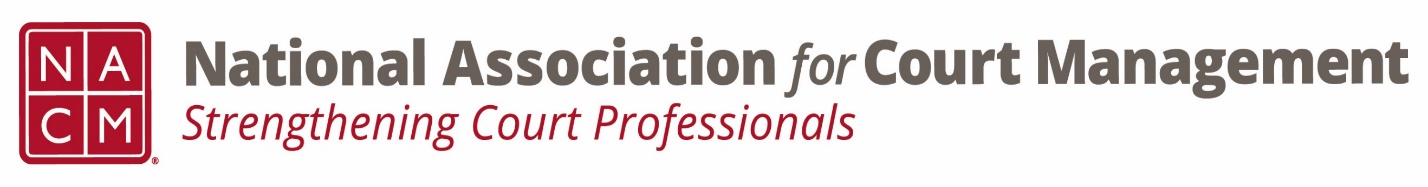 Conference Call of the Ethics SubcommitteeThursday, July 27, 20232:00 p.m. (EDT)Zoom Meeting ID: 710 387 5466  Passcode: 021675Welcome and Introductions of any new participants.Approval of the Minutes from June 22, 2023. (No minutes taken.)Governance Committee Call Report Chair and Co-ChairBylaw passage2023/2024 committee prioritiesConference Development Committee Call Report Any other Committee Call ReportOpen discussion/New BusinessConference feedbackEthics session feedback2023/2024 Schedule for Ethics Sub-CommitteeQuestion of Ethics series planning and publicationWebsite changesA Question of Ethics- Suspended until the August Meeting*NOTE* This portion of the meeting will be recorded and shared with the membership.Next Meeting August 24, 2023Volunteer for August 2023 “Question of Ethics” topic